PERJANJIAN PELAKSANAAN KERJASAMA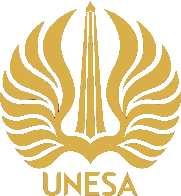 (IMPLEMENTATION ARRANGEMENT)PROGRAM STUDI/JURUSAN……………………….FAKULTAS/PROGRAM……………………………………UNIVERSITAS NEGERI SURABAYADENGANNAMA MITRA……………………………..TENTANGIMPLEMENTASI KURIKULUM MERDEKA BELAJARDALAM PROGRAM PENELITIAN BERSAMA                                  Nomor: ……………………                                  Nomor: ……………………Pada hari ……., tanggal …….., bulan ……., tahun dua ribu dua puluh dua                 (00-00-2022), yang bertanda tangan di bawah ini:Nama	: ………………………..Jabatan	: Dekan Fakultas/ Direktur Program…………Alamat	: Kampus UNESA, Jl. ………………… dalam hal ini bertindak untuk dan atas nama Program Studi/Jurusan………. Fakultas/Program ……. , Universitas Negeri Surabaya (Unesa) selanjutnya disebut PIHAK KESATU.Nama	: ……………Jabatan	: ……………Alamat	: …………… dalam hal ini bertindak untuk dan atas ……………… selanjutnya disebut PIHAK KEDUA.Bahwa Perjanjian Kerjasama ini merupakan tindaklanjut dari Nota Kesepahaman Bersama antara Unesa dan ………….. nomor ………….. dan …………………… tanggal ………………… tentang …………………… Selanjutnya PIHAK KESATU dan PIHAK KEDUA telah sepakat untuk Menyusun Perjanjian Pelaksanaan Kerjasama yang diatur dalam pasal-pasal sebagai berikut.PASAL 1KETENTUAN UMUMPARA PIHAK sepakat mengadakan kerjasama dalam kegiatan penyelenggaraan program penelitian bersama yang saling menguntungkan dengan tanpa mengurangi hak masing-masingPASAL 2LINGKUP KERJA SAMAKerja sama sebagaiman dimaksud dalam pasal (1) berupa:PIHAK PERTAMA bersama PIHAK KEDUA menggelar program penelitian bersama pada Program Studi … sesuai dengan visi dan misi kedua belah pihak.PASAL 3SARANA DAN PRASARANAKebutuhan sarana dan prasarana untuk pelaksanaan kerjasama ini disepakati kepada PARA PIHAK berdasarkan hasil musyawarah mufakat atau ketentuan yang berlaku.PASAL 4PEMBIAYAANKebutuhan pembiayaan dan dana untuk pelaksanaan kerja sama ini disepakati oleh PARA PIHAK berdasarkan hasil musyawarah mufakat atau ketentuan lain yang berlaku.PASAL 5JANGKA WAKTUPerjanjian kerja sama ini berlaku ….. tahun, dan untuk selanjutnya akan dievaluasi dan diperbaharui sesuai dengan ketentuan lain yang berlaku dan kesepakatan PARA PIHAK.PASAL 6PELAKSANAAN KEGIATANPelaksanaan kegiatan dimaksud sesuai kespakatan PARA PIHAK dilaksanakan selama  angka (huruf angka)/ angka (huruf angka) pada unit/bidang dan lokasi yang disepakati.Peserta kegiatan penelitian dengan identitas sebagai berikut:PASAL 7PERSELISIHANApabila timbul perselisihan dalam pelaksanaan maka penyelesaian akan dilakukan secara musyawarah mufakat.PASAL 8KETENTUAN TAMBAHANPARA PIHAK bersepakat bahwa perjanjian ini dapat atau dievaluasi kembali, apabila diperlukan dan bila ada perubahan atau ketentuan baru yang mendesak untuk dapat diselesaikan segera oleh PARA PIHAK secara musyawarah dan mufakat.PARA PIHAK bersepakat bahwa beberapa syarat atau ketentuan yang belum tercantum dalam perjanjian kerja sama ini akan diatur dan dicantumkan dalam suplemen atau addendum yang merupakan bagian tak terpisahkan dalam perjanjian ini, dan ditandatangani oleh PARA PIHAK diatas kertas bermaterai cukupPASAL 9PENUTUPPerjanjian Pelaksanaan Kerja sama ini dibuat dan ditandatangani pada hari, tanggal, bulan dan tahun tersebut di atas, dalam rangkap 2 (dua) bermaterai cukup masing-masing untuk PIHAK KESATU dan PIHAK KEDUA. Segala Ketentuan serta syarat-syarat yang ada didalamnya berlaku serta mengikat bagi PARA PIHAK yang menandatangani perjanjian ini.PIHAK KESATU					PIHAK KEDUADekan Fakultas/Direktur Program ……………	Nama Mitra ……………………..Universitas Negeri Surabaya……………………………………..		         …………………………………No.Nama PelaksanaJudul/Tema Penelitian1Dst